Biuro Zakupów 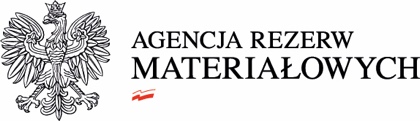 BPzp.261.34.2020Warszawa, dnia  06.07.2020 r.INFORMACJA Z OTWARCIA OFERTDotyczy: postępowania o udzielenie zamówienia publicznego na modernizację
                budynków magazynowych w Składnicy ARM w Niemcach 
                – znak sprawy: BPzp.261.34.2020Kwota, jaką Zamawiający zamierza przeznaczyć na sfinansowanie zamówienia:103 479,26 zł brutto.Do upływu terminu składania ofert wpłynęły następujące oferty:Zgodnie z art. 24 ust. 11 ustawy, Wykonawcy, w terminie 3 dni od zamieszczenia niniejszej informacji przekazują Zamawiającemu oświadczenie o przynależności lub braku przynależności do tej samej grupy kapitałowej (załącznik nr 8 do SIWZ).Nr ofertyNazwa i adres WykonawcyCena brutto (zł)Okres gwarancji 
(w miesiącach)63Przedsiębiorstwo Handlowo-Usługowe KORBUD s.c., 
ul. Partyzantów 8/7, 
22-470 Zwierzyniec184 500,003664Zakład Usługowo-Handlowy „KONSPOŻ” Sp.J. Małocha & Przychodzeń, 
ul. Metalurgiczna 11, 
20-234 Lublin121 155,0060